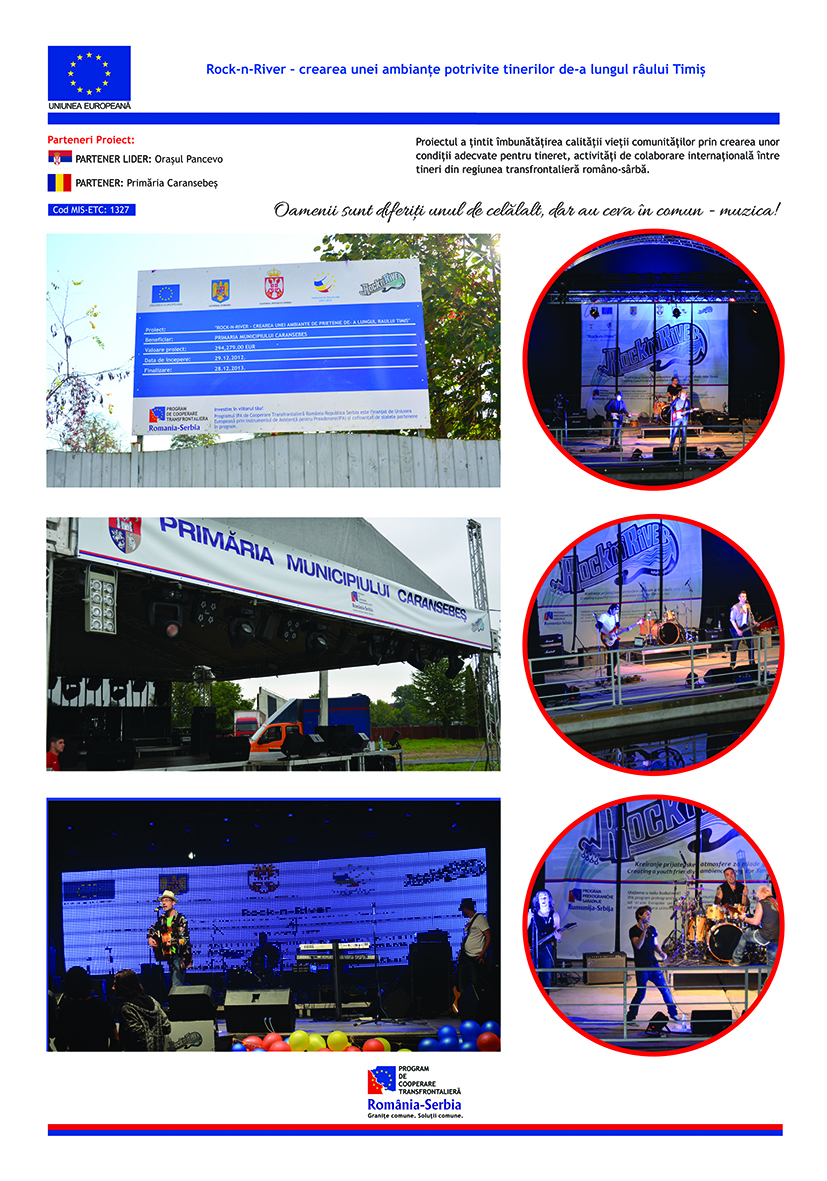 Project informationProject informationCALL FOR PROPOSALS2MIS-ETC:1327PRIORITY AXIS:3. Promoting “people to people” exchangesMEASURE:3.3 Increase educational, social cultural and sporting exchangesPROJECT TITLE:„Rock-n-River“ - Creating a Youth Friendly Ambience Along the Tamis RiverACRONYM:„Rock-n-River“  DURATION:29.12.2012 – 28.06.2014IPA FUNDS CONTRACTED:250.137,15TOTAL FUNDS CONTRACTED:294.279,00ABSORBTION RATE (%):91,73PROJECT OBJECTIVE(S):The overall project objective was to build the capacities needed for the realisation of the youth’s needs and the cross-border exchange.Creating conditions for the cultural, sports and recreational youth activities in Pancevo.Making the Study of Greenfield Area Feasibility on the Caransebes’s bank of the Tamis River.Organising workshops for the young in Pancevo (Serbia) and Caransebes (Romania), in order to help knowledge exchange when it comes to strategic, project planning and the values of the EU.Starting cross-border cooperation between the young, by organising joint concerts in Caransebes and Pancevo.SHORT DESCRIPTION OF THE PROJECT:The project enabled the realisation of the cross-border cooperation, in order to encourage learning, experience exchange between the youth of Pancevo and Caransebes by using joint cultural, sports and recreational activities.In this regard a stationary platform with piers and all the necessary additional equipment for conducting cultural and artistic events on the Tamis banks in Pancevo and in the city centre was procured by City of Pancevo. A feasibility study for the Greenfield zone which was intended to be used for building a youth centre on the Tamis banks in Caransebes was realized.Two workshops for young people were held, one in Pancevo entitled “I’ve got a plan!” and one in Caransebes entitled “European Youth in Romania”. The sports clubs: Rowing Club "Tamis", Canoe Kayak Clubs "Pancevo" and "Navigator” from Pancevo participated in the event “Up and Down to the River“. Music concerts "Rock'n'River" with an accompanying exhibition of photographs entitled "Tamis in shot" was also organized in the Tamis bank in Pancevo and in Caransebes.https://www.facebook.com/RocknRiver-370339183078246/ DEGREE OF ACHIEVEMENT OF INDICATORS: RESULTS ACHIEVED: Stationary platform with accessories for the implementation of cultural and artistic events on the Tamis banks in Pancevo was realized.Feasibility Study for the Greenfield zone-Youth Centre was realised.2 workshops organized for youth (“Youth in European Romania” in Caransebes, and “I've got a plan!” in Pancevo).2 music concerts entitled "Rock-n-River" organized, including an exhibition of photographs entitled "Tamis and shot" in Pancevo and in Caransebes in the second half of the project implementation. Written concepts of the Action Plans for youth care strategy for both cities (Pancevo and Caransebes) were realized.Partnership informationCOUNTRYCOUNTY/DISTRICTBUDGET(EURO)CONTACT DETAILSLEAD PARTNER:City of PancevoSerbiaSouthern Banat235.489,00Pančevo, Trg Kralja Petra I 2-4Tel. 013/308-830  PARTNER 2:Municipality of CaransebeşRomaniaCaras-Severin58.790,00Caransebeş, Piata Revolutiei, No. 1Tel. +40255 514 885